Beleidsplan De Hoeksteen Zwijndrecht2016 – 2019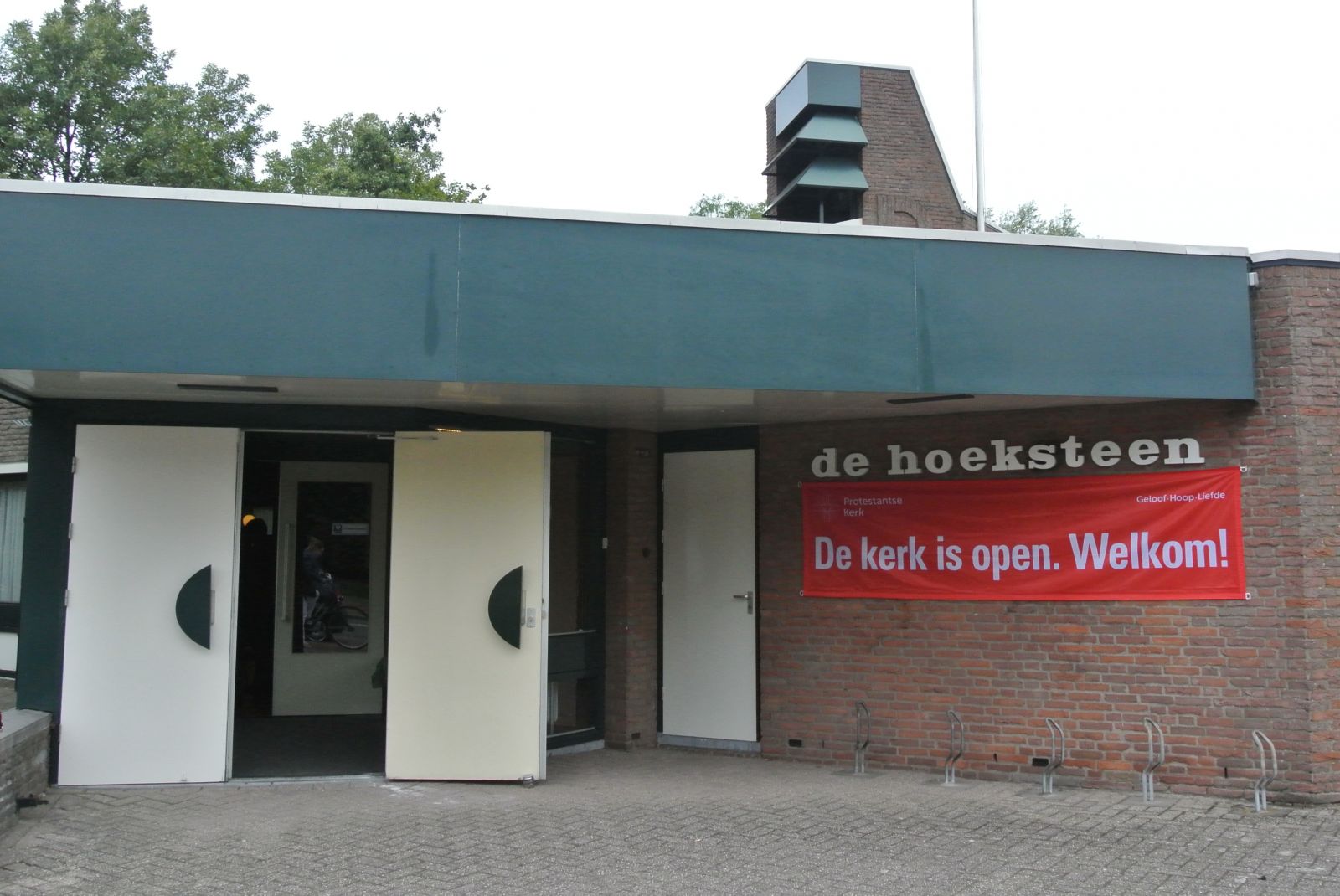 Wil je opstaan en Mij volgen als Ik noem je naam?Wil je dienen in 't verborgen zonder roem of faam?Wil je leven op de wind, broos en kwetsbaar als een kind?Zul je geven wat Ik vind in jou en jij in Mij?Bron: Iona-bundel, lied 40InhoudsopgaveVoorwoord VisieWie zijn weKorte karakteristiek van de gemeente Samenwerking met de Bethelkerk Omgeving van de gemeenteWaar willen we naar toeMissionaire gemeenteEen plek voor de gemeenteVorming en Toerusting(Nieuwe wegen van) pastoraat DiaconieCommunicatieBijlage 1	Organogram De Hoeksteen  Bijlage 2	Organogram Hervormde Gemeente Zwijndrecht Bijlage 3	Structuur PKNBijlage 4	Werkplan wijkgemeente De Hoeksteen1. VoorwoordVoor u ligt het beleidsplan van De Hoeksteen voor de jaren 2016 – 2019.Ons beleidsplan beschrijft niet alleen de voortzetting van datgene waarvan we vinden dat het goed gaat, maar geeft ook onze ambities weer betreffende zaken waaraan wij in de komende jaren aandacht willen geven en die wij willen aanpakken.Hierbij past ons enige bescheidenheid. Door de samenstelling van onze gemeente willen we onze ambities reëel houden. De bestuurlijke taken rusten op de schouders van een beperkt aantal leden. De kracht van De Hoeksteen ligt vooral bij de vele gemeenteleden die zich actief inzetten, zij het niet altijd in officiële functies. Door het omzien naar elkaar, het geven van aandacht, tijd en liefde, is De Hoeksteen een warme kerkgemeenschap waarin veel gedeeld wordt. Juist deze gezamenlijke kracht maakt het mogelijk onze kerkgemeenschap bij elkaar te houden en waar mogelijk te versterken. Daarbij passen een beleidsplan en geformuleerde ambities die het mogelijk maken met elkaar vanuit het vertrouwen in God te werken aan Zijn wereld.De kerkenraad van De Hoeksteen vertrouwt op de voortzetting van de enthousiaste betrokkenheid van de kerkleden en zal zich zó met genoegen inzetten in de komende beleidsperiode.Hans Wink,voorzitter kerkenraad2. VisieIn dit hoofdstuk brengen we onder woorden wat ons als gemeente drijft.- ‘mission statement’: Wij geloven dat we als mens en als gemeente geroepen zijn om, bezield door Gods liefde en geïnspireerd door de Heilige Geest, Jezus Christus te volgen in ons leven. Kernwoorden daarbij zijn voor ons:Verbondenheid: Het volgen van Jezus Christus en de ontmoeting rondom het Woord van God verbinden ons met elkaar, ondanks onderlinge verschillen;Ruimte: Wij geven elkaar de ruimte om ieder op zijn eigen manier Jezus te volgen, omdat wij ervan overtuigd zijn dat we daarin veel van elkaar kunnen leren;Zorg voor de ander: Wij zien het als onze opdracht om te zien naar mensen ver weg en dichtbij zoals Jezus dat deed. Hij liet ons zien hoe het er in Gods nieuwe wereld aan toe gaat.3. Wie zijn weIn dit hoofdstuk geven we een korte omschrijving van onze kerkelijke gemeente. Daarnaast schenken we aandacht aan de samenwerking met de Bethelkerk, omdat deze samenwerking van belang is voor onze gemeente en ons voor een deel ook maakt tot wie we zijn. Als laatste schetsen we de plaats van onze gemeente binnen zowel de burgerlijke gemeente Zwijndrecht als de kerkelijke gemeente in Zwijndrecht.Korte karakteristiek van de gemeente De Hoeksteen streeft er naar een open en toegankelijke gemeente te zijn, waar mensen elkaar kennen en naar elkaar omzien. Zij wil een geloofsgemeenschap zijn die zich laat inspireren door het Woord van God. De gemeente wil een thuis zijn waar mensen in verbondenheid met elkaar hun geloof beleven en verdiepen en waar zij elkaar de ruimte geven om hier op hun eigen manier invulling aan te geven. Zij ziet het als haar opdracht medeverantwoordelijkheid te dragen voor de schepping en voor de samenleving. Zorg dragen voor de ander - ver weg en dichtbij - is voor de leden van De Hoeksteen een manier om hun geloof handen en voeten te geven.Kerkenraad van De Hoeksteen en commissies van bijstandDe kerkenraad bestaat uit:een predikant (0,8 fte); vier ouderlingen, van wie er twee belast zijn met het beleid, één met het scribaat en één met het pastoraat en missionair werk; drie diakenen, één diaken is ook actief in het WMO-platform voor de kerken en de twee andere diakenen zijn ook actief in het bestuur van de HVD; drie ouderling-kerkrentmeesters, van wie er één tevens voorzitter van de kerkenraad is.Uit bovenstaande opsomming blijkt dat er een tekort is aan ouderlingen die zich met het pastoraat bezig houden en dat ook de diaconie behoefte heeft aan uitbreiding met minstens één ambtsdrager.De kerkenraad wordt ondersteund door een kerkrentmeester die geen ouderling is en vier pastorale medewerkers, die ook zitting hebben in het consistorie, een actieve liturgiecommissie en de HVD die veel activiteiten voor de gemeenteleden verzorgt. Daarnaast zijn veel gemeenteleden actief als vrijwilliger, zij zijn een grote steun voor de kerkenraad. Samenwerking met de BethelkerkAl vele jaren werken De Hoeksteen en de Gereformeerde Bethelkerk samen. Deze samenwerking krijgt vorm in het houden van gezamenlijke diensten, ruildiensten en in de vespers die in de veertigdagentijd en de adventstijd georganiseerd worden. Ook het jeugdwerk wordt grotendeels gezamenlijk uitgevoerd en er is een uitwisseling van ambtsdragers in de kerkenraadsvergaderingen. Bovendien komen de moderamina van De Hoeksteen en de Bethelkerk tweemaal per jaar bij elkaar.In de komende beleidsperiode willen wij deze samenwerking binnen het kader van de afspraken tussen de Algemene Kerkenraad en de Gereformeerde kerken intensiveren. Op het niveau van de Algemene Kerkenraad van de Hervormde gemeente Zwijndrecht en de kerkenraden van de beide Gereformeerde kerken in Zwijndrecht is al enige tijd een zoektocht gaande naar de zaken die ons verbinden en de onderlinge samenwerking zouden kunnen vergroten. Omgeving van de gemeenteBurgerlijke gemeente ZwijndrechtZwijndrecht ligt in Zuid-Holland op het eiland IJsselmonde en beslaat een groot gedeelte van de Zwijndrechtse Waard. De gemeente wordt begrensd door drie rivieren, de Noord, de Oude Maas en de Waal. Zwijndrecht grenst aan de gemeenten Barendrecht, Ridderkerk en Hendrik-Ido-Ambacht. De gemeente telt 44.546 inwoners (1 mei 2014, bron CBS) en sinds 2003 maakt de voormalige gemeente Heerjansdam met 3.500 inwoners deel uit van de gemeente Zwijndrecht.Hervormde wijkgemeente De HoeksteenDe Hoeksteen is een van de vier wijkgemeenten van de Hervormde gemeente Zwijndrecht en is gesitueerd in wijk Walburg. De Hervormde gemeente maakt samen met de twee Gereformeerde kerken in Zwijndrecht deel uit van de Protestantse Kerk in Nederland. De Hoeksteen telde per 1 januari 2015, 776 leden. In vergelijking met 1 januari 2014 betekent dat een terugloop van 3,5%. De gemeente bestaat uit relatief veel ouderen in de leeftijd van vijftig tot negentig jaar. De vergrijzing van de gemeente en het stagneren van de aanwas van jongeren en jonge gezinnen is een punt van grote zorg.4. Waar willen we naar toeMissionair zijn en buiten de kerkmuren van waarde zijn, een plek om samen te komen, omzien naar elkaar in Christus’ naam, elkaar dienen, goed communiceren: allemaal aspecten die wij van belang achten voor onze kerkgemeenschap De Hoeksteen. In dit hoofdstuk komen al deze aspecten aan de orde en geven we aan wat dit voor ons inhoudt en hoe we hier in de komende periode mee bezig willen zijn.Missionaire gemeenteMotto‘Dat wij als kerk en als kerkmensen geroepen zijn om – over grenzen heen – voorpost van Gods Koninkrijk te zijn’. Opdracht Missionair TeamHet stimuleren en activeren van kerkgemeenschap De Hoeksteen om een Missionaire Gemeente te zijn.LeidraadConform de ‘Brieven over het ambt’ van de PKN van juni 2014 ervan uitgaan dat:
we met elkaar de kerk als geloofsgemeenschap opnieuw moeten ontdekkenelke (meelevende) gelovige tot het ‘ambt van alle gelovigen’ is geroepen God de wereld op het oog heeft en dat daarom een kerk zich niet mag opsluiten in zichzelfToegepast op de visie houdt dit in dat:
de ontmoeting met God en het volgen van Jezus ons als kerkmensen niet alleen met elkaar verbindt maar óók met onze zusters en broeders die ‘op afstand’ - aan de rand van of buiten de kerk – staan, ondanks onderlinge verschillen.wij elkaar, als meelevende kerkmensen, maar ook ‘de ander‘ de ruimte geven om - ieder op zijn manier - Jezus te volgen, omdat we ervan overtuigd zijn dat we daarin veel voor elkaar kunnen betekenen.de opdracht om naar elkaar om te zien betekent dat we een zorgzame kerk dienen te zijn midden in de samenleving.Missionair TeamDOELSTELLINGEN voor 2015 – 2019
Het in kaart brengen van de mate waarin wijkgemeente De Hoeksteen missionair bezig is en de kerkelijke gemeente hiervan op de hoogte stellen.Op basis van de door de burgerlijke gemeente Zwijndrecht te leveren sociale (wijk)kaart bekijken of we missionaire activiteiten kunnen inpassen in deze sociale kaart. In hoeverre kan De Hoeksteen een zorgzame kerk zijn midden in een participatiesamenleving, een ontmoetingsplek voor buurtactiviteiten en een knooppunt voor mensen met levensvragen door het inzetten van ‘zorgmaatjes’ en door belangenbehartiging op lokaal niveau. De mogelijkheden onderzoeken om – intensiever dan we nu wellicht al doen - als geloofsgemeenschap in dialoog te gaan met elkaar, met randkerkelijken en met buitenkerkelijken.Een plek voor de gemeenteIn de vorige beleidsperiode heeft de Algemene Kerkenraad besloten tot verkoop van ons kerkgebouw De Hoeksteen. Dit besluit is hard aangekomen bij de leden van onze wijkgemeente en het heeft voor veel onrust en onzekerheid gezorgd. Gelukkig is het gebouw verkocht aan een nieuwe eigenaar, die zich op het standpunt stelt dat er een kerk in de wijk thuishoort. De eigenaar is bereid het gebouw te verhuren totdat wij zelf aangeven geen gebruik meer van het gebouw te willen maken. Ook financieel is de huur voor de komende 15 à 20 jaar afgedekt: er is € 200.000 van de opbrengst van de verkoop van het gebouw ondergebracht in een fonds voor herhuisvesting. Het geld uit dit fonds wordt momenteel gebruikt om de huur van het kerkgebouw te bekostigen. Dit betekent wel dat bij vertrek uit het huidige gebouw er onvoldoende reserves zijn om een nieuw gebouw te kopen of te huren.De komende en volgende beleidsperiode zijn nog geen problemen te verwachten aangaande de huisvesting van onze wijkgemeente.Vorming en Toerusting In De Hoeksteen zijn er verschillende manieren om je (in het) geloof te verdiepen en om als vrijwilliger toegerust te worden voor de taak die je doet. Een belangrijke bijdrage daaraan levert de taakgroep Vorming en Toerusting, een samenwerkingsverband tussen een aantal kerken in Zwijndrecht. De Bethelkerk, De Hoeksteen, de Develhof, de Lindtse Kerk, de Open Hof Kerk en de Heilige Theresia van Avila Parochie bieden gezamenlijk een programma van gespreksgroepen, thema-avonden, boekbesprekingen, lezingen etc. aan. Deze zijn bedoeld om het onderlinge geloofsgesprek te bevorderen, elkaar te ontmoeten en je samen te verdiepen in thema’s op het gebied van geloof. De kracht van dit programma is het grote aanbod, de verscheidenheid aan thema’s en werkwijzen en de diversiteit van de deelnemers. Een aandachtspunt is het feit dat deelnemers zich niet makkelijk laten verleiden om activiteiten in een andere dan hun eigen kerk te bezoeken. Naast het aanbod van Vorming en Toerusting worden er in De Hoeksteen verdiepende bijeenkomsten georganiseerd die meer op de eigen gemeente gericht zijn: door het pastorale team (groothuisbezoeken), door gemeenteleden (jongerengespreksgroep) of door de predikant. Sinds enkele jaren wordt regelmatig ook samengewerkt met enkele kerken in Hendrik-Ido-Ambacht.Toerusting gebeurt voor een deel in de gemeente zelf. Zo verzorgt de predikant toerusting voor het pastorale team en worden nieuwe kerkenraadsleden gekoppeld aan een mentor die hen wegwijs maakt. Daarnaast maken we de afgelopen jaren gebruik van het cursusaanbod van het PCTE, het Protestants Centrum voor Toerusting en Educatie van de Protestantse Kerk in Nederland. Het is goed om vrijwilligers op de hoogte te stellen van de mogelijkheden op dit gebied.(Nieuwe wegen van) pastoraatPastoraat, omzien naar elkaar vanuit geloof, is een wezenlijk element van kerk-zijn. Het is oog en oor hebben voor elkaars zorgen, vragen en blijdschap. De manier waarop dit omzien naar elkaar gestalte krijgt is steeds in beweging en wordt beïnvloed door de context waarin de gemeente staat. Omzien naar elkaar gebeurt voor een deel spontaan en door iedereen (pastoraat is immers een opdracht van de hele gemeente). De Hoeksteen is hier sterk in. Voor een ander deel wordt dit georganiseerd. Het klassieke huisbezoek is van grote waarde, maar er zijn allerlei manieren van contact mogelijk. VisieDe hoofdthema’s uit de visie spelen op de volgende manier een rol in het pastoraat.De verbondenheid in geloof waar de visie over spreekt is de basis van het pastoraat. We aanvaarden elkaar als mensen die hun weg in geloof zoeken, als reisgenoten onderweg in het leven en onderweg naar God. En op die weg laten we elkaar niet verloren lopen, maar helpen we wie moeilijk meekomt. We proberen aan te sluiten bij de in beweging zijnde behoefte aan verbinding en contact met mensen: individueel of groepsgewijs, lang- of juist kortdurende contacten, etc. We zoeken het contact met gemeenteleden, maar staan ook open voor wie van buiten de gemeente een beroep op ons doet. Ruimte voor veelkleurigheid in geloof is er bij uitstek in het pastoraat. Pastoraat is luisteren, in gesprek zijn, proberen de ander te begrijpen en te ondersteunen op zijn weg. Het gesprek wordt gevoerd in de context van geloof, maar geloof mag nooit een meetlat worden waar iemand langs gelegd wordt.  Zorg voor de ander, omzien naar elkaar zoals Jezus dat deed: we proberen dat als pastoraal team te stimuleren en handen en voeten te geven.SpeerpuntenPastoraat wordt beïnvloed door de context waar de gemeente in staat. Wat De Hoeksteen betreft valt een aantal dingen op. Het is een gemeente met een gemiddeld hoge leeftijd. Velen zijn al lang betrokken bij deze wijkgemeente, maar er haken de laatste tijd ook nieuwe mensen aan. Velen hebben een taak in de kerk en zijn daarin zeer trouw. Wat voor veel Hervormde wijkgemeenten geldt, geldt ook voor De Hoeksteen: er is een grote groep mensen die niet of op afstand betrokken is. En door de gemiddeld hoge leeftijd hebben veel mensen te maken met de veranderingen in de zorg die momenteel doorgevoerd worden. Al deze factoren maken dat we ons de komende jaren in het pastoraat op de volgende thema’s richten:Het contact tussen de kerk en haar leden is al jaren aan verandering onderhevig. Veel mensen zitten niet te wachten op een regelmatig huisbezoek (we kunnen dat overigens ook niet waarmaken) en daarom vindt huisbezoek voornamelijk op verzoek plaats. Alhoewel huisbezoek niet voor iedereen mogelijk en gewenst is, betekent dat niet dat men geen verbondenheid zoekt. Daarom proberen we ook andere manieren van contact te organiseren, bijvoorbeeld gespreksbijeenkomsten over geloofsthema’s of levensthema’s zoals rouw, mantelzorg, opvoeding etc. Er zijn in onze gemeente mensen voor wie huisbezoek juist wél een belangrijk contactmoment is met de gemeente, of zelfs het enige. Bijvoorbeeld senioren, die de kerkelijke activiteiten niet meer bij kunnen wonen. Daarom richten we ons wat huisbezoek betreft in het bijzonder op deze kwetsbare groep.De kruispunten in het leven zijn momenten waarop contact met de kerk van waarde kan zijn en gewaardeerd wordt. We grijpen deze gelegenheden (geboorte, doop, examen, huwelijk, ziekte, overlijden, etc) graag aan om met mensen in gesprek te gaan en we laten zien dat we beschikbaar zijn, ook voor wie de gang naar de kerk niet (meer) vanzelfsprekend is.Sinds dit jaar (2015) is er een grote omslag in de zorg gaande, waarbij mensen meer zelf moeten regelen en zorgen. De gevolgen hiervan zijn nog lang niet allemaal te overzien, maar het is duidelijk dat dit een groter beroep doet op het netwerk van mensen en dat mantelzorg onmisbaar is. Omzien naar elkaar zit in het DNA van kerken en we zullen zeker (naar vermogen) een helpende hand bieden en mantelzorgers ondersteunen. Tegelijk zijn we van mening dat het niet de verantwoordelijkheid van de kerk is om de zorg van overheidswege over te nemen. We denken wel dat de kerk een belangrijke rol kan vervullen in het signaleren van problemen. De kerk komt bij veel mensen thuis en ziet ook wie het niet redt. Zij kan mensen helpen om de weg naar hulpverlenende instanties te vinden of hun netwerk te versterken. En zo kan zij hulpverlenende instanties en overheden ook informatie en feedback geven.Tot slot nog een kanttekening: De Hoeksteen is een ontzettend actieve gemeente, bijna iedereen die enigszins betrokken is verricht wel een taak. Omzien naar elkaar gebeurt in vele gevallen ook vanzelf. De gemiddelde leeftijd van gemeenteleden wordt echter wel steeds hoger en dat heeft invloed op de draagkracht van mensen. We proberen ervoor te waken dat we niet meer hooi op onze vork nemen dan we aankunnen, dat we niemand overvragen en dat we doen wat echt belangrijk is.DiaconieDe gemeente als geheel is geroepen in kerk en wereld dienend bezig te zijn. De diakenen proberen de gemeente hierin voor te gaan en leiding te geven bij het beantwoorden aan deze roeping. De gemeente bestaat merendeels uit oudere gemeenteleden, maar het meeleven, de saamhorigheid en de bereidheid tot medewerking is erg hoog. Dit is een fijne omgeving voor de diaconie om haar werk te doen. Om de gemeente zo goed mogelijk te dienen, hebben de diakenen voor de komende jaren de volgende speerpunten vastgesteld:Uitbreiding diaconieDe huidige diaconie bestaat uit drie diakenen, dat is weinig gezien het taakveld waarin zij werkzaam zijn. Uitbreiding van de diaconie is daarom noodzakelijk. Gezien de gemiddelde leeftijd van de gemeente blijft dit een extra aandachtspunt.EredienstDoor de flexibele opstelling van de diakenen kunnen de diensten naar behoren worden vervuld. Sinds 2013 doet er weer een diaken dienst tijdens rouwdiensten en de diaconie probeert dat voor de komende tijd te continueren.Heilig AvondmaalNaar aanleiding van vragen vanuit de gemeente is – in overleg met de kerkenraad en de liturgiecommissie – gezocht naar een andere vorm van Avondmaalsviering.Hierbij wordt zoveel mogelijk aan de wens van de gemeente voldaan, om gemeenschappelijk (tegelijkertijd) het brood en wijn te gebruiken. Inmiddels heeft de kerkenraad besloten om aan de gemeente de zittende viering voor advies voor te leggen.Financiële ondersteuningOmdat de kerk volop in de samenleving staat, kan ze in deze crisistijd geconfronteerd worden met financiële vragen van gemeenteleden maar ook vragen van buiten de kerk.Hiervoor hebben de gezamenlijke kerken een Interkerkelijk Noodfonds Zwijndrecht (INZ) opgericht waarin de diaconie participeert. Bovendien steunt de diaconie de Voedselbank Zwijndrecht, SchuldHulpMaatje en het Diakonaal Aandachtscentrum Dordrecht.AandachtHulpvragen buiten de bestaande zorglijst probeert de diaconie zo goed mogelijk te beantwoorden. De hulpvragen worden, als dat mogelijk is, door eigen gemeenteleden uitgevoerd. We streven ernaar zaken die Hervormd Zwijndrecht of alle PKN-kerken betreffen, zoveel mogelijk samen met andere diaconieën in Zwijndrecht te verwezenlijken.Activiteiten Om de saamhorigheid in de gemeente en die naar buiten toe te vergroten, organiseert de diaconie verschillende activiteiten, zoals de kerstherberg, de kerstpakkettenactie en de openstelling van de kerk op Tweede Kerstdag. Opbrengsten die hieruit voortvloeien worden, in overleg met de kerkrentmeesters, bestemd voor een goed doel. VertegenwoordigingDe diaconie heeft een permanente afgevaardigde in het Platform van de kerken voor de WMO (Wet Maatschappelijke Ondersteuning).Ook is er een vrijwilliger (geen ambtsdrager) die de gemeente vertegenwoordigt in het ZWO (Zending, Werelddiaconaat en Ontwikkelingssamenwerking).ToekomstDe krappe bezetting is zoals eerder genoemd een punt van zorg. Daar tegenover staat dat de diaconie een hecht team is dat elkaar moeiteloos vervangt wanneer dat nodig is. Daarnaast is er een grote bereidheid vanuit de gemeente om de diaconie te steunen in haar werk. De diaconie stelt zich ten doel de vertrouwde hechte gemeenschap te continueren om zo KERK te kunnen zijn in de hedendaagse samenleving. In 2015 is de WMO van kracht geworden en zijn gemeenten verantwoordelijk geworden voor de ondersteuning van mensen die niet op eigen kracht zelfredzaam zijn. Voor de diaconie betekent dit de komende periode een zoeken naar manieren om met de gevolgen van de invoering van deze wet om te gaan.Communicatie Communicatie binnen de kerkenraadEr zijn verschillende vastgestelde contactmomenten gedurende het jaar, meestal in de vorm van een kerkenraadsvergadering. Toch is een soepel verlopende communicatie niet vanzelfsprekend; niet altijd is iedere ambtsdrager op de hoogte van belangrijke zaken die spelen of van informatie die nodig is om de taak goed uit te voeren. Er is soms onvoldoende communicatie tussen de ambten onderling, over het algemeen is iedereen met zijn eigen werkterrein bezig. De conclusie is dat de kerkenraad meer als een team zou kunnen functioneren.Er zijn al concrete stappen ondernomen om hieraan te werken: nieuwe ambtsdragers krijgen een mentor die hen de eerste periode begeleidt, de ambtsdragersmap is geactualiseerd en aangevuld en er wordt een evaluatiegesprek gehouden met vertrekkende ambtsdragers. Daarnaast is het voornemen uitgesproken één of twee keer per jaar een zaterdagmorgen samen door te brengen: voor geloofsverdieping, maar ook om elkaar beter te leren kennen en het proces binnen de kerkenraad aandacht te geven. Vaak zijn we praktisch bezig, maar het is ook en juist belangrijk om te kijken hoe de samenwerking verloopt en hoe we kunnen bijsturen wanneer dat nodig is. Communicatie naar de gemeenteDe kerkenraad is zich ervan bewust dat communicatie naar de gemeente van groot belang is, maar ook dat het moeilijk is om hier een goede vorm voor te vinden. Momenteel worden gemeenteavonden georganiseerd en die worden door de aanwezigen als zeer waardevol ervaren. Er ontbreken echter ook veel gemeenteleden op deze avonden en de kerkenraad overweegt om deze samenkomsten op andere momenten te houden om deze toegankelijker te maken voor alle (oudere) gemeenteleden. Jaarlijks vinden ook groothuisbezoeken plaats, waar in kleinere groepen geloofsverdieping aandacht krijgt. Daarnaast schrijft de voorzitter van de kerkenraad na elke kerkenraadsvergadering een kort verslag in het kerkblad. De wijkinformatie uit het kerkblad is samen met veel andere informatie van en over de gemeente te vinden op de website http://www.hoeksteen.pkn-zwijndrecht.nl/. De kerkenraad zoekt nog naar manieren om inzichtelijk te krijgen wie wat doet, welke taken er zijn en waar hulp nodig is bij het uitvoeren van deze taken. Op deze manier willen we er voor zorgen dat de saamhorigheid vergroot wordt, maar ook dat de taken op een goede manier over de gemeente verdeeld zijn en er geen overbelasting ontstaat.Bijlage 1 Organogram De Hoeksteen Bijlage 2 Organogram Hervormde gemeente Zwijndrecht Bijlage 3 Structuur PKNBijlage 4 Werkplan wijkgemeente De HoeksteenActiepunten Missionair teamMissonair-Gemeente ZijnNieuwe reeks bijeenkomsten voor jongeren – ontwerpfaseMissionair TeamAvond voor de gemeente over Missionair-Gemeente zijn, wat betekent dat? Najaar 2015Informatiebijeenkomst i.s.m. Oogvereniging – Open Oecumenische Gemeenschap op een koffieochtend voor kerkleden en buurtbewoners. Najaar 2015Netwerkbijeenkomst voor alle spelers op het terrein van welzijn, zorg, levensvragen en leefbaarheid in Zwijndrecht. Zo mogelijk in 2016Actiepunten pastoraat   Bezoeken van gemeenteleden in ‘crisissituaties’Regulier huisbezoek bij kwetsbare gemeenteledenRegulier huisbezoek op verzoekAandacht voor jeugd en middengeneratie met ondersteuning van de jeugdcoördinatorOrganiseren groothuisbezoek in De Hoeksteen (jaarlijks?)Organiseren avond voor contactpersonen (jaarlijks?)Contacten bij kruispunten van het leven (geboorte, doop, examen, huwelijk, ziekte, overlijden e.d.)Gespreksbijeenkomsten over geloofs- of levensthema’sContacten via LRP: aandacht voor nieuw-ingekomenen, huwelijksjubileaSpeciale kerkdiensten (b.v. met de scholen)N.B. 1 Bij dit alles streven wij naar een missionair pastoraat: het bieden van zorg ook voor ‘mensen buiten de kerk’.N.B. 2 Door een schrijnend tekort aan pastorale ouderlingen/medewerkers ligt onze prioriteit bij het werven van nieuwe pastorale medewerkers. Het is van belang dat zij die zich verantwoordelijk voelen voor het pastorale werk niet overbelast raken.Actiepunten diaconaatUitbreiding van het team: zoeken naar een vierde diakenZoeken hoe in onze wijkgemeente het diaconaat vorm te geven in een veranderende samenleving Actiepunten kerkenraadInzichtelijk maken welke taken er binnen de gemeente zijn, wie welke taken verricht en waar hulp nodig is bij het uitvoeren van deze taken Zoeken naar andere manieren om de gemeentebijeenkomsten vorm te gevenHalfjaarlijkse bijeenkomsten voor de kerkenraad organiseren